Dear Sir or Madam,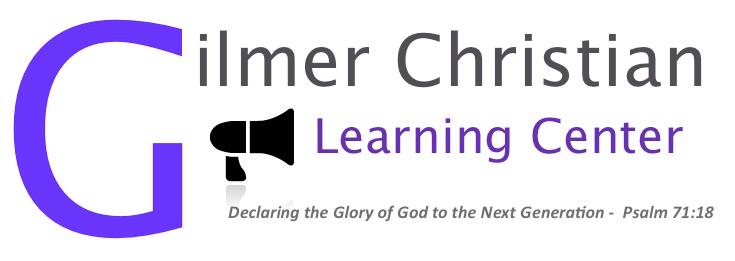 You have been identified as a potential sponsor for our 2016 Gilmer Christian Learning Center 5K- Run for the Son.  The CLC is a Released Time Education Non-Profit that has been serving the students of Gilmer County since 1985.  We offer free Bible classes to public school students as well as counseling and a mentor program at no charge to students or families.The 10th Annual Run for the Son is an opportunity for us to raise awareness about the CLC and to raise funds so that we can continue helping students and families and expand our programming.A.  Platinum Level - $1,0001.  Recognition as a Platinum Level Sponsor during the 5K2.  Recognition as a Platinum Level Sponsor on Race shirt3.  One time recognition in the CLC Newsletter4.  Link to your website from our website: www.gilmerclc.org5.  Recognition as a Platinum Level Sponsor in the Times-Courier w/ company logo6. Vendor booth at race event7.  Your banner near the race start/finish8.  Your flyer in race packet9.  Four race entriesB.  Gold Level - $5001.  Recognition as a Gold Level Sponsor during the 5K2.  Recognition as a Gold Level Sponsor on the Race shirt3.  One time recognition in the CLC Newsletter4.  Recognition as a Gold Level Sponsor in the Times-Courier5. Vendor booth at race event6.  Your flyer in race packet7. Your banner at the race start/finish8.  Three race entriesC.  Silver Level - $2501.  Recognition as Silver Level Sponsor during the 5K2.  Recognition as a Silver Level Sponsor on the Race shirt3.  One time Recognition in the CLC Newsletter4.  Recognition as a Silver Level Sponsor in the Times-Courier5.  Vendor booth at race event6. Your flyer in race packet7.  Two race entriesD.  Bronze Level - $1001.  Recognition as a Bronze Level Sponsor during the 5K2.  Recognition as a Bronze Level Sponsor on the Race shirt3.  One time Recognition in the CLC newsletter4.  Recognition as a Bronze Level Sponsor in the Times-Courier5.  One race entry